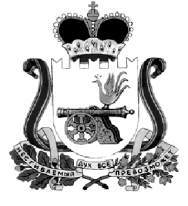 ОТДЕЛ ОБРАЗОВАНИЯАДМИНИСТРАЦИИ МУНИЦИПАЛЬНОГО ОБРАЗОВАНИЯ «КАРДЫМОВСКИЙ РАЙОН» СМОЛЕНСКОЙ ОБЛАСТИП Р И К А Зот 23.04.2019 № 0062-п/обрОб утверждении плана основных мероприятий на май  2019 годаУтвердить план основных мероприятий, проводимых Отделом образования Администрации муниципального образования «Кардымовский район» Смоленской области, на  май  2019 года согласно приложения к настоящему приказу.Контроль исполнения настоящего приказа оставляю за собой.Приложение к приказу Отдела образования Администрации муниципального образования «Кардымовский район» Смоленской областиот 23.04.2019 № 0062-п/обрП Л А Носновных мероприятий Отдела образования Администрации муниципального образования «Кардымовский район» Смоленской области на май 2019 годаНачальник Отдела образования Администрации муниципального образования «Кардымовский район» Смоленской областиС.В. Федорова№МероприятияСроки проведенияМесто, время проведенияОтветственные1.Оказание помощи по благоустройству и ремонту  памятников воинам, погибшим в годы Великой Отечественной войныВ течение месяцаОбщеобразовательные учреждениярайонаД.М. Столярова2.Культурно-спортивное мероприятие «Я деда своего достойный внук»8 маяС.А. Свистунов Д.М. Столярова 3.Участие в районной акции «Бессмертный полк»9 маяп. КардымовоСпециалисты Отдела образования4.Комплектование дошкольных образовательных учрежденийВ течение месяцаОтдел образованияСпециалист Отдела образования5.Организация мероприятий по подготовке к проведению ГИА в 9 и 11 классахВ течение месяцаОбщеобразовательные учреждения районаЕ.Г. Киселева6.Инструктаж с начальником лагеря дневного пребывания детей на базе МБОУ «Кардымовская СШ»11 маяОтдел образованияСпециалист Отдела образования7.Соревнования по спортивному ориентированию в рамках XXXIV Спартакиады учащихся Смоленской области 2019 года18 маяг. СмоленскС.А. Свистунов8.Совещание с руководителями образовательных учреждений22 маяОтдел образования,10-00С.В. ФедороваСпециалисты Отдела образования9.Участие специалистов Отдела образования в празднике «Последний звонок»24 маяОбщеобразовательные учреждения районаСпециалисты Отдела образования10.Организация и проведение ОГЭ по русскому языку28 маяМБОУ «Кардымовская СШ»,10-00Е.Г. Киселева11.Организация и проведение ОГЭ по обществознанию30 маяМБОУ «Кардымовская СШ»,10-00Е.Г. Киселева12.Организация проведения учебных сборов с обучающимися  Х классов школ районак.мая-н.июняОбразовательные учрежденияД.М. СтоляроваС.А. Свистунов13.Летняя районная Спартакиада трудящихся  муниципального образования «Кардымовский район» Смоленской областив течение месяцаДосугово-спортивный комплекс п. КардымовоС.А. Свистунов 